ИНФОРМАЦИОННЫЙ БЛАНКпо должности «ПРЕПОДАВАТЕЛЬ»Ф.И.О. Тутукарова Александра Николаевна.Место работы: г. Вилюйск, Вилюйский улус Республики Саха (Якутия).ГБПОУ РС (Я) «Вилюйский педагогический колледж имени Н.Г. Чернышевского».Стаж работы - 15 лет, в педагогическом колледже – 3 года.Заявленная квалификационная категория - высшая№Наименование критерия по экспертной оценке профессиональной деятельности преподавателяНаименование критерия по экспертной оценке профессиональной деятельности преподавателяСодержание информации для экспертной оценки профессиональной деятельности преподавателя1.Результаты повышения квалификации по профилю педагогической деятельности в межаттестационный периодРезультаты повышения квалификации по профилю педагогической деятельности в межаттестационный период1. Курсы ГБОУ ВПО «Московский городской психолого-педагогический университет» по программе «Психолого-педагогические стратегии развития способностей у детей школьного возраста» удостоверение № У-13-7721,  объем -72 ч.; г.Москва,  01 апреля  по 31 мая  2013 г.2.Курсы ИРОиПК, «Интерактивные методы в естественно-научном образовании в рамках стандарта нового поколения» удостоверение № 3100, объем-72 ч.; г. Якутск,  30 марта  по 06 апреля 2015 г.3.Курсы  ГБУ «Академия наук РС (Я)» по теме: «Разработка научно-исследовательских проектов» удостоверение № 027, объем-72 ч.; г. Якутск ,  13 апреля по 17 апреля  2015 г.4.Курсы ИРОиПК, «Проектирование и экспертиза образовательных проектов (виртуальный этап пед. ярмарки)» удостоверение № 5315, объем- 48 ч.; г. Якутск,  20 мая  по 21 июня 2015 г.5.Курсы ИРОиПК, «Система Марии Монтессори» удостоверение № 5497, объем- 24 ч.; с. Майя местность Ураьалаах,  29 июня по 01 июля 2015 г.6.Курсы ГБПОУ РС (Я) «Вилюйский педагогический колледж имени Н.Г. Чернышевского» Курсы повышения квалификации «Инклюзивное образование как ресурс коррекционно-развивающего обучения» - 72ч., 13.10.2017г., г. Вилюйск.7.Аспирант КГУ им. В.В.Городовикова, ( 2018)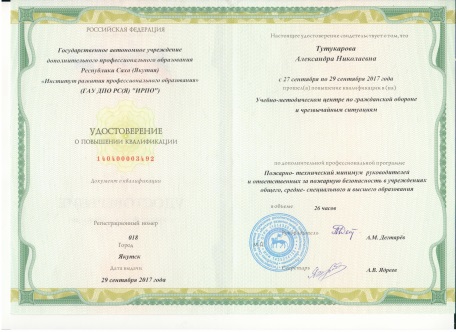 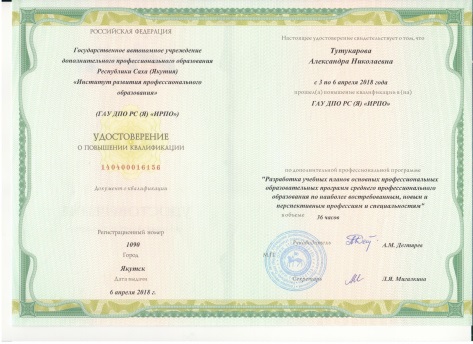 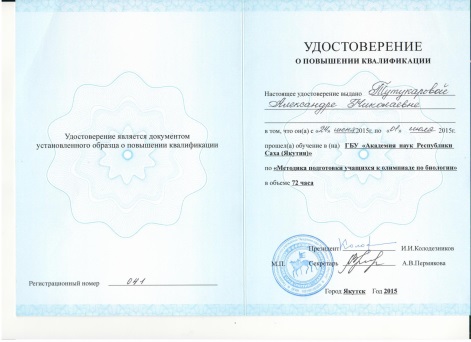 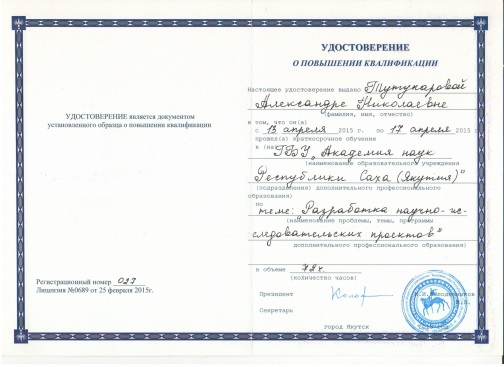 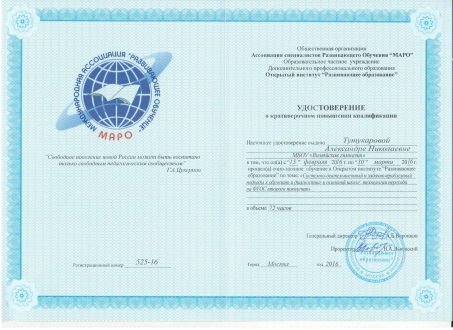 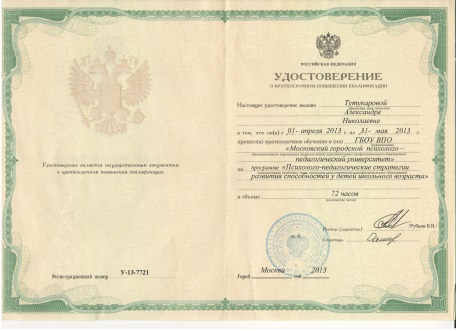 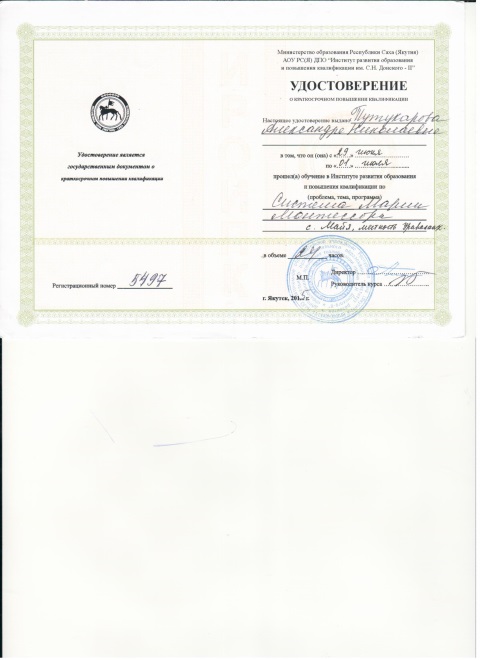 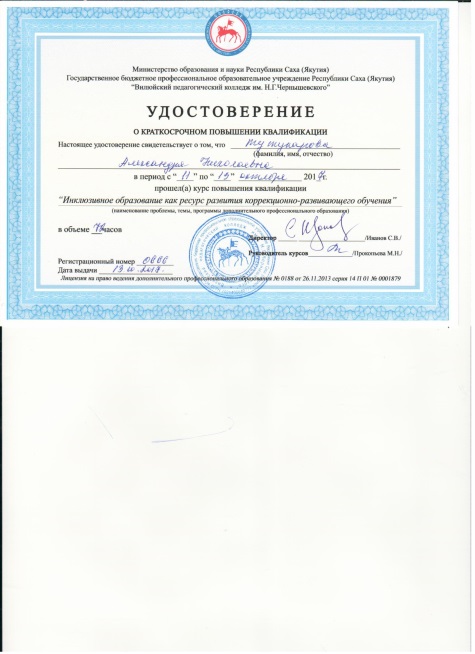 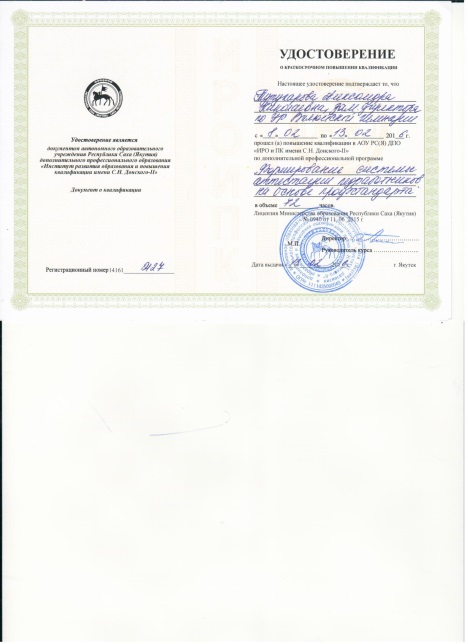 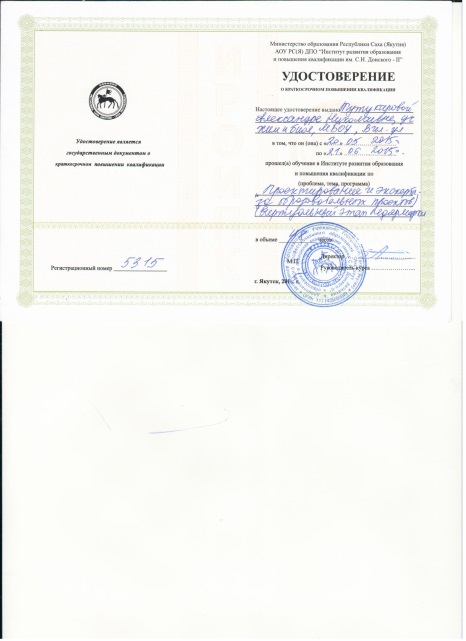 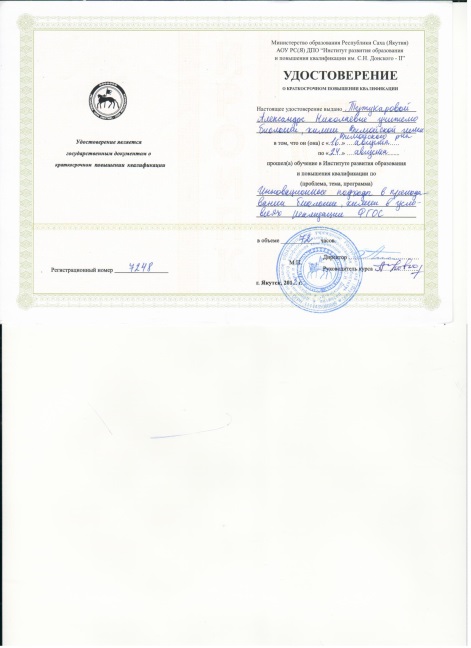 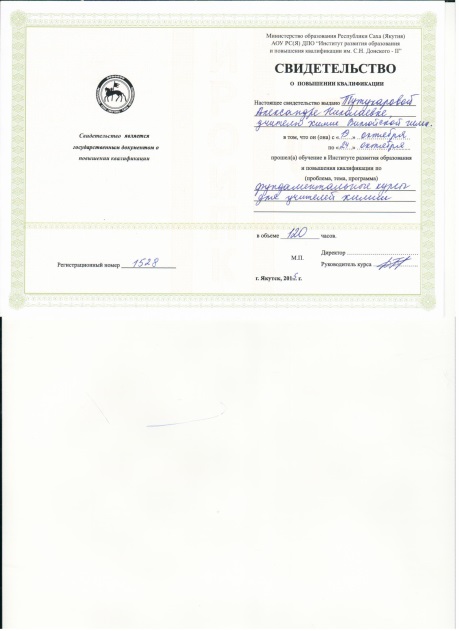 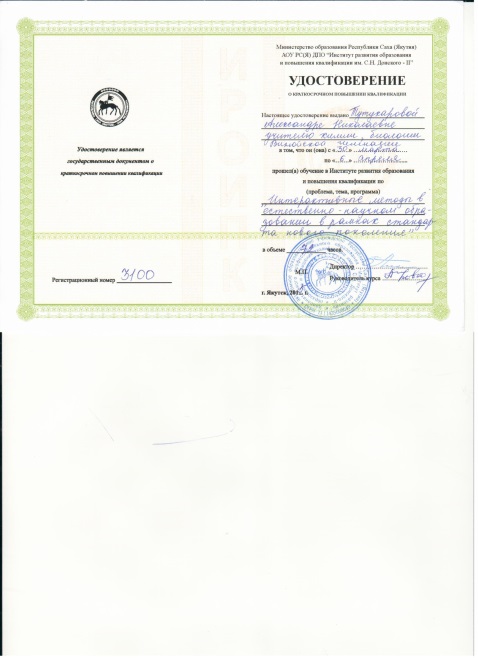 2.Результаты учебной деятельности по итогам мониторинга ПОО в межаттестационный периодРезультаты учебной деятельности по итогам мониторинга ПОО в межаттестационный периодМониторинг качества знаний обучающихсяРезультаты сдачи ЕГЭ и ОГЭ3.3.Результаты освоения обучающимисяобразовательных программ  по итогам мониторинга системы образования в межаттестационный период  С 2016 по 2018 г.г. 4.4.Результаты участия обучающихся в выставках, конкурсах, олимпиадах, конференциях, соревнованиях (по преподаваемым профессиональным модулям, междисциплинарным курсам, дисциплинам) в межаттестационный периодИнформация о достижениях обучающихсяИтоги улусных олимпиад.     2014-2015 уч.год: Иванов Никита 9 кл-2 место по химии, Тутукарова Тускулаана10кл-1 место по химии, Шипкова Настя -10 кл-2 место по химии, Лукина Виктория 11 кл-2 место химии. 2015-2016 уч.год: Петрова Настя 8кл-1 место по химии, Тимофеева Айта 8 кл-2 место по химии, Менкярова Сайаана 9кл-2 место по химии, Тихонов Илья 9 кл - 3 место по химии, Тутукарова Тускулаана 11 кл-2 место.    2016-2017 уч.год: Афонская Лилия 8 кл- 3 место, Чабыев Вова 8 класс -3 место, Петрова Настя 9кл-2 место.    2017-2018 уч.год:  Комарова Сайаана Куо 8 кл-1 место. Чабыев Вова 9 кл-2 место.     Итоги участия в НПК "Шаг в будущее"                                                                                                                                                                                                                                  1. 2014-2015г. Иванов Никита. 9-й класс. Улусная НПК  - 1 место, региональная НПК - 2-е место. Тихонов Илья, 9-й класс, региональная НПК - 2-е место.                                                                                                                                                                                                                             2015-2016гг. Николаева Варя, 10-й класс. Региональная НПК - 2-е место, Новикова Настя, 10-й класс, региональная НПК - 3-е место.                        2017-2018гг. Протопопов Федя, 7-й класс, улусная НПК - 2-е место. Чабыев Вова, 9-й класс, региональная НПК - 1-е место                                                                                                                                                                             5.5.Результаты использования новых образовательных технологий в межаттестационный периодПодборка Электронных учебников по всем преподаваемым предметам.ЭБС «Книгафонд».Материалы медиатеки ЭФ библиотеки колледжа.ИКТ: Метод проектов в образовательной деятельности.10.ИКТ: модульно-компетентностная технология в преподавании методики обучения.11.Игровые технологии в обучении.6.6.Эффективность работы по программно-методическому сопровождению образовательного процесса Составлены  рабочие программы и фонд оценочных средств по дисциплинам, прошедшие внешнюю экспертную оценку в июне 2018 учебного года:ОУД 14. Естествознание	ОП 03 Возрастная анатомия, физиология и гигиена2.   К рабочим программам разработаны электронные учебные пособия по дисциплинам:   1. БД. Химии	  2. ОУД Естествознание7.7.Обобщение и распространение в педагогических коллективах опыта практических результатов своей профессиональной деятельности в межаттестационный период 1. 21 ноября 2014. Улусный педагогический фестиваль "Золотые уроки Вилюйской школы". Очное участие. Открытый урок в 8 классе "Дом который построил Д.И. Менделеев". 2. 30 января 2016 г. Январское совещание работников образования Вилюйского улуса. доклад: "Современные образовательные технологии при внедрении ФГОС на уроках биологии и химии".           3.12 февраля 2017г. Улусный семинар учителей естественного цикла. Открытый урок "Силикатная промышленность" в 9 классе.4. Участник Межрегиональной научно-практической конференции «Малые Волковские этнопедагогические чтения «ЭТНОПЕДАГОГИКА ЛЮБВИ». 28-30 апреля 2016г. 5 . 8 февраля 2018 г. Улусный конкурс уроков учителей биологии, химии и географии "Хрустальная ветьв", посвященный 160-летию первооткрывателя синтетического каучука, профессора химии и фармации Ивана Лаврентьевича Кондакова". Открытый урок по химии в 9 классе "Открытие синтетического каучука".                                                                                     6. 31 мая 2018г. Республиканская научно-методическая конференция "Сетевое взаимодействие как условие инновационного развития непрерывного профессионального образования".                                                                                                                                                                                                                                                                                                                       7. 30 октября 2018г. г. Чебоксары. Круглый стол посвященный 15-летию со дня основания НИИ этнопедагогики имени академика РАО Г.Н. Волкова. Доклад на тему: "Волковские традиции в Якутии" очное участие.8.8.Результаты личного участия и продуктивность методической деятельности преподавателя в межаттестационный период•	Эксперт:1. 1 улусной НПК имени И.Л.Кондакова -27 ноября 2015г.2. НПК ВПК «Шаг в будущую профессию» – ноябрь ,2017,2018.3.	WorldSkills Russia «Молодые профессионалы»,  ВПК – декабрь – ежегодно.4.    В конкурсе открытых уроков 2017 года «Мой ФГОС –урок» на Призы директора ВПК. – 9 марта 2017г. 5. В конкурсе методических и учебных пособий на призы директора ВПК. – 02.06.2017г. 9.9.Результаты личного участия в конкурсах (выставках) профессионального мастерства в межаттестационный периодУчастие в республиканском конкурсе "Профи-Учитель". 2015год - по химии 81 балл. 2016 год - по химии 79 баллов. Первая олимпиада учителей химии Вилюйского улуса-2 место. 2014гЛауреат улусного фестиваля «Золотые уроки Вилюйской школы» - 21 ноября 2014г.Россияҕа Литература сылыгар аналлаах II өрөспүүбүлүкэтээҕи  “Тобул” сүүйүүлээх халандаар “Ааҕар дьиэ кэргэн”  бэлиэ аат. 01.06.2015с.Лауреат 1 степени в открытом фестивале-конкурсе хоровых коллективов «Хора стройное звучание-2018» -5 мая 2018г.Поощрения за профессиональную деятельность в межаттестационный периодИнформация о наличии поощрения или награды:Делегат 11 съезда учителей учителей и педагогической общественности РС(Я), 2010гПочетная грамота МО РС (Я). 2016 г.Нагрудный знак «За вклад в развитие семейной политики» 2018 г.1111Наличие административных взысканий, обоснованных жалоб от участников образовательных отношенийНет